ATE LIERSCRITERES à observerESSAISESSAISESSAISESSAISESSAISNIVEAU ATTEINTNIVEAU ATTEINTNIVEAU ATTEINTNIVEAU ATTEINTATE LIERSCRITERES à observer12345NIVEAU ATTEINTNIVEAU ATTEINTNIVEAU ATTEINTNIVEAU ATTEINTROULADE ARRIERENiveaux A, B, C et D :Les genoux et les coudes ne touchent pas le sol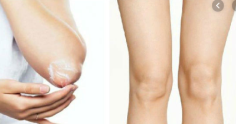 OUIouNONOUIouNONOUIouNONOUIouNONOUIouNONABCDROULADE ARRIERENiveau A, B, C et D :Je pousse avec mes deux mains ouvertes et à plat sur le sol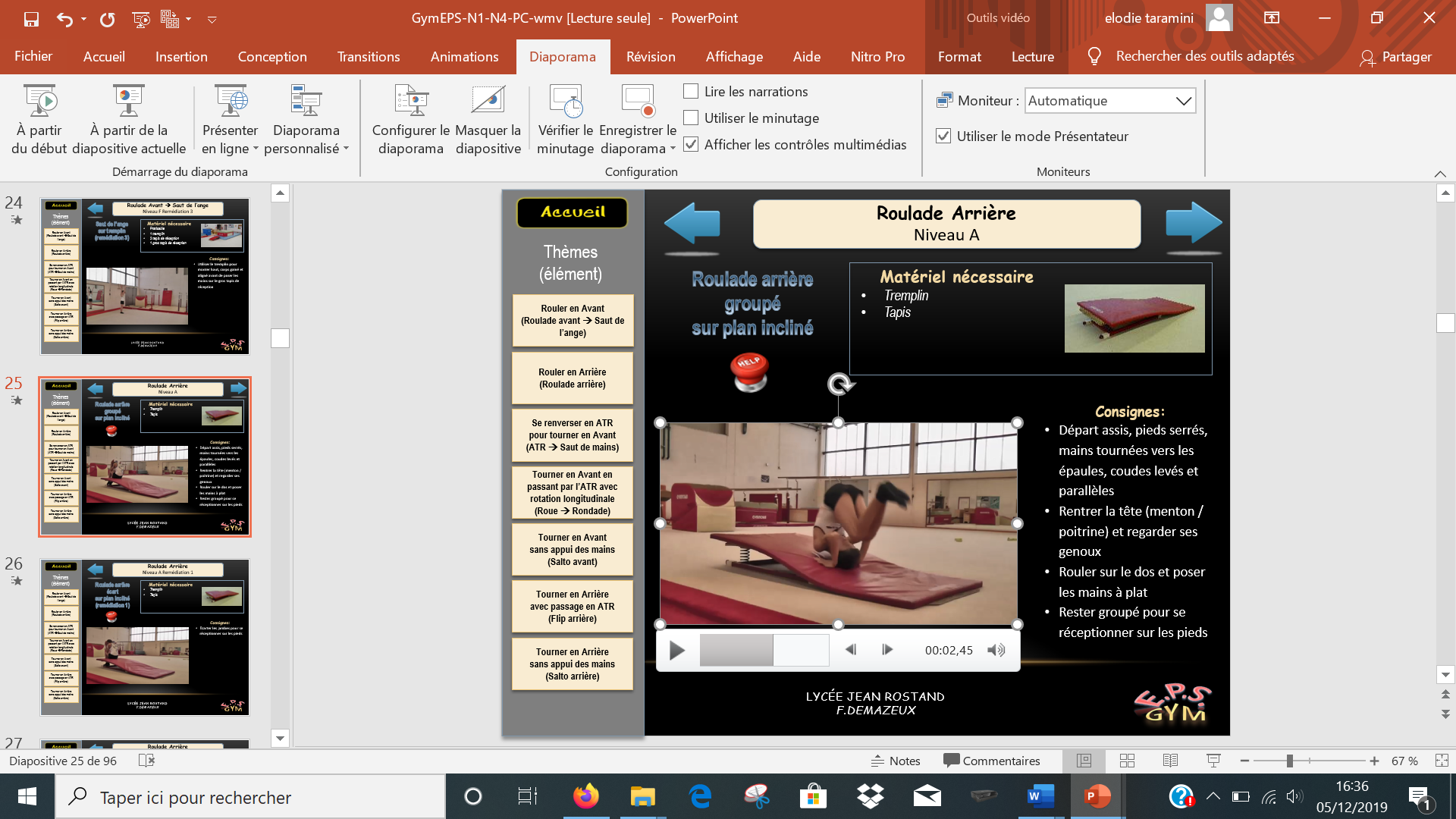 OUIouNONOUIouNONOUIouNONOUIouNONOUIouNONABCDROULADE ARRIERENiveau c :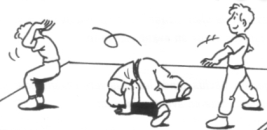 J’arrive jambes écartéesOUIouNONOUIouNONOUIouNONOUIouNONOUIouNONCROULADE ARRIERENiveau DRoulade arrière tendueOUIouNONOUIouNONOUIouNONOUIouNONOUIouNONDROUE Niveaux A, B, C et D :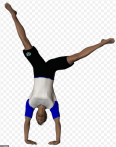 Mes jambes restent tendues OUIouNONOUIouNONOUIouNONOUIouNONOUIouNONABCDATRNiveaux A, B, C et D : Mon corps reste tendu 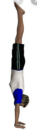 OUIouNONOUIouNONOUIouNONOUIouNONOUIouNONABCDATELIERSCRITERES à observerESSAISESSAISESSAISESSAISESSAISNIVEAU ATTEINTNIVEAU ATTEINTNIVEAU ATTEINTNIVEAU ATTEINTATELIERSCRITERES à observer12345NIVEAU ATTEINTNIVEAU ATTEINTNIVEAU ATTEINTNIVEAU ATTEINTROULADE ARRIERENiveaux A, B, C et D :Les genoux et les coudes ne touchent pas le solOUIouNONOUIouNONOUIouNONOUIouNONOUIouNONABCDROULADE ARRIERENiveau A, B, C et D :Je pousse avec mes deux mains ouvertes et à plat sur le solOUIouNONOUIouNONOUIouNONOUIouNONOUIouNONABCDROULADE ARRIERENiveau A, B, C et D :Je roule dans l’axeOUIouNONOUIouNONOUIouNONOUIouNONOUIouNONABCDROULADE ARRIERENiveau c :J’arrive jambes écartéesOUIouNONOUIouNONOUIouNONOUIouNONOUIouNONCROULADE ARRIERENiveau DRoulade arrière tendueOUIouNONOUIouNONOUIouNONOUIouNONOUIouNONDROUE Niveaux A, B, C et D :Mes jambes restent tendues OUIouNONOUIouNONOUIouNONOUIouNONOUIouNONABCDATRNiveaux A, B, C et D : Mon corps reste tendu OUIouNONOUIouNONOUIouNONOUIouNONOUIouNONABCD